Башҡортостан Республикаhы                          Бишбyлtк районы                                                                   муниципаль районыБазлыk ауыл советыауыл билtмthе    ХАKИМИӘТЕ452052, БР, Бишбyлtк районы,                                          Базлыk ауыл,Yзtk урамы,168 а                              8(347) 43-2-41-65            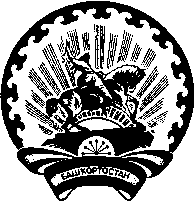                     Республика Башкортостан                       муниципальный район                                                   Бижбулякский район                           АДМИНИСТРАЦИЯсельского поселенияБазлыкский сельсовет                452052, РБ, Бижбулякский район,                село Базлык, ул.Ценральная,168 а                            8(347) 43-2-41-65           Ҡ  А Р А Р                                                                                     ПОСТАНОВЛЕНИЕ    29декабря  2014й                                   № 20                                           29декабря 2014 года Об утверждении генерального плана сельского поселения Базлыкский сельсовет муниципального района Бижбулякский район Республики Башкортсотан            В соответствии со статьей 28 Федерального закона от 29.12.2004 г. № 190- ФЗ «Градостроительный кодекс Российской Федерации», Уставом  сельского поселения Базлыкский сельсовет муниципального района Бижбулякский  район Республики Башкортостан,   ПОСТАНОВЛЯЮ: 1. Утвердить генеральный план сельского поселения Базлыкский сельсовет муниципального района  Бижбулякский район Республики Башкортостан. 2.  Настоящее  постановление  разместить на официальном сайте  сельского поселения  Базлыкский сельсовет и на информационном стенде в здании администрации сельского поселения Базлыкский сельсовет.3. Контроль за исполнением  настоящего постановления оставляю за собой.Глава сельского поселения Базлыкский сельсовет                                                                      В.И.Васильева